Фототаблица от 28.04.2020по адресу: ХМАО-Югра, г. Сургут, ул. Маяковского, д. 18.Съемка проводилась в 11 часов 21 минуту. 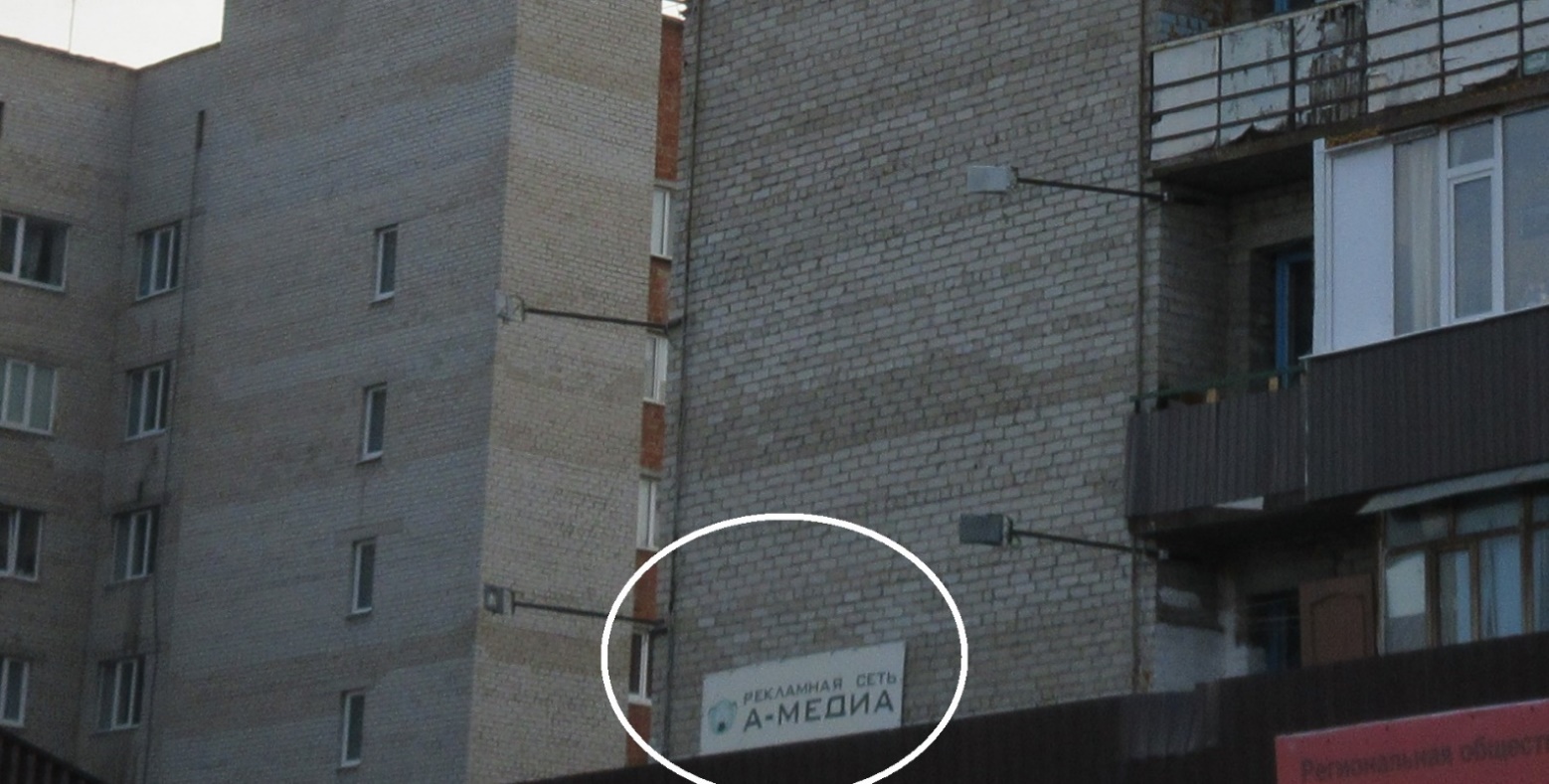 ФотоГлавный специалист                    								                    Большаков А.А.отдела административного контроляконтрольного управления Администрации города           